Ақпарат«Бүркіт оқулары» облыстық байқауының қалалық кезеңінің «Өнерпаз болсаң» номинациясы бойынша 3 сынып оқушысы Мұратхан Әйгерім қатысып II орынды иеленіп, 7 сынып оқушысы Төлеубек Елхан Сертификатпен марапатталды.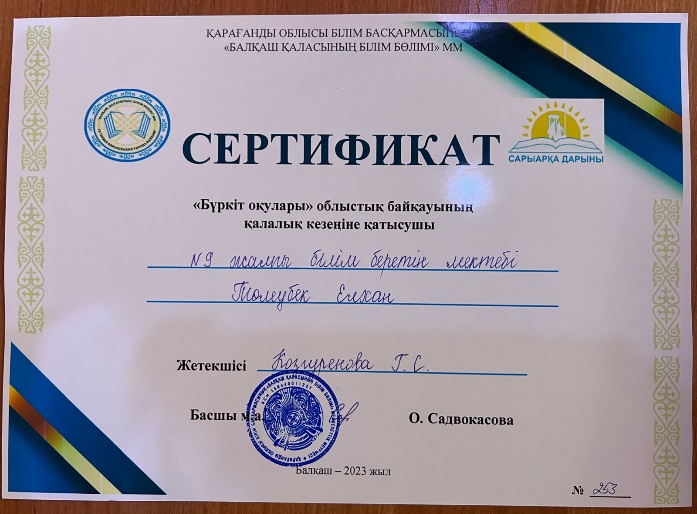 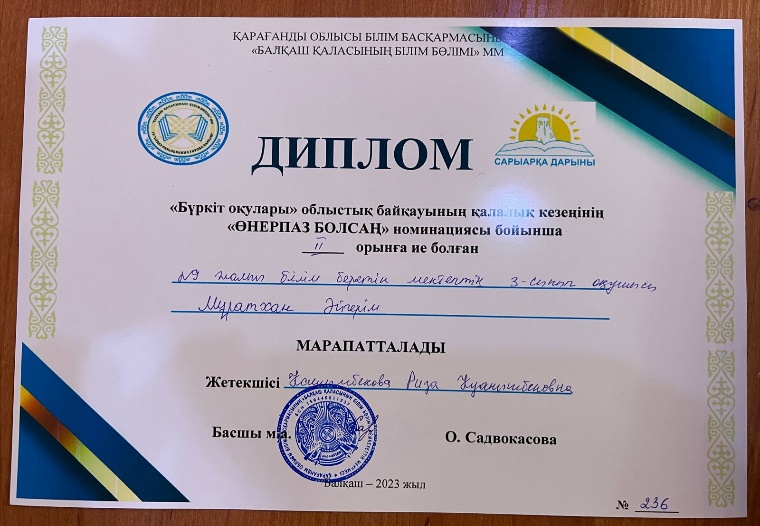 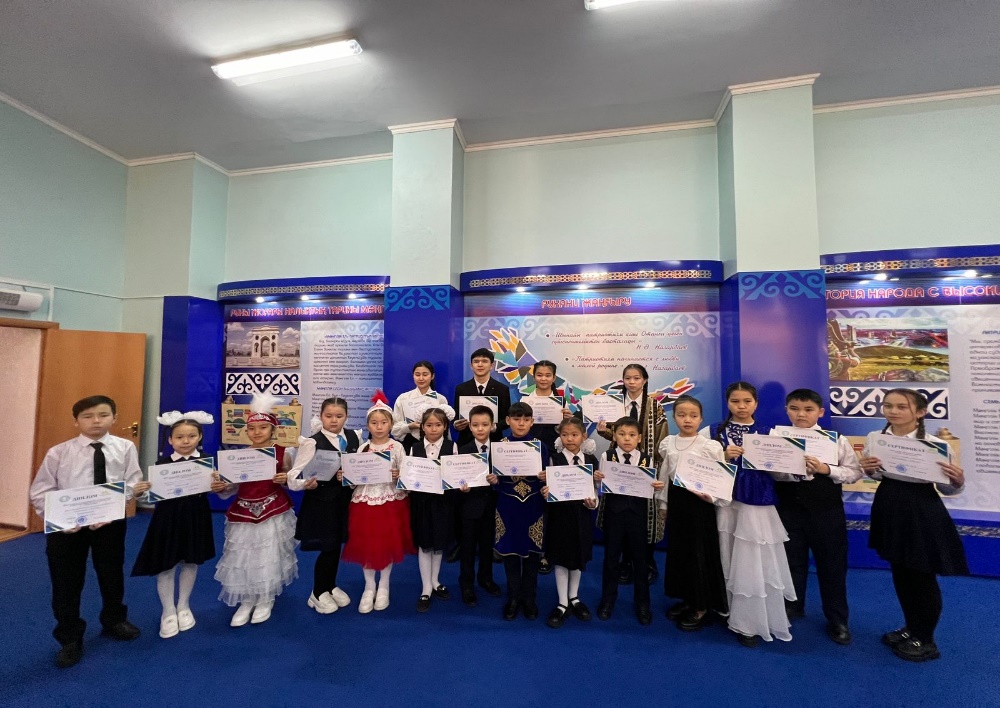 